上海工程技术大学教学团队考勤系统用户手册考勤机工作界面（多媒体查询机）考勤签到界面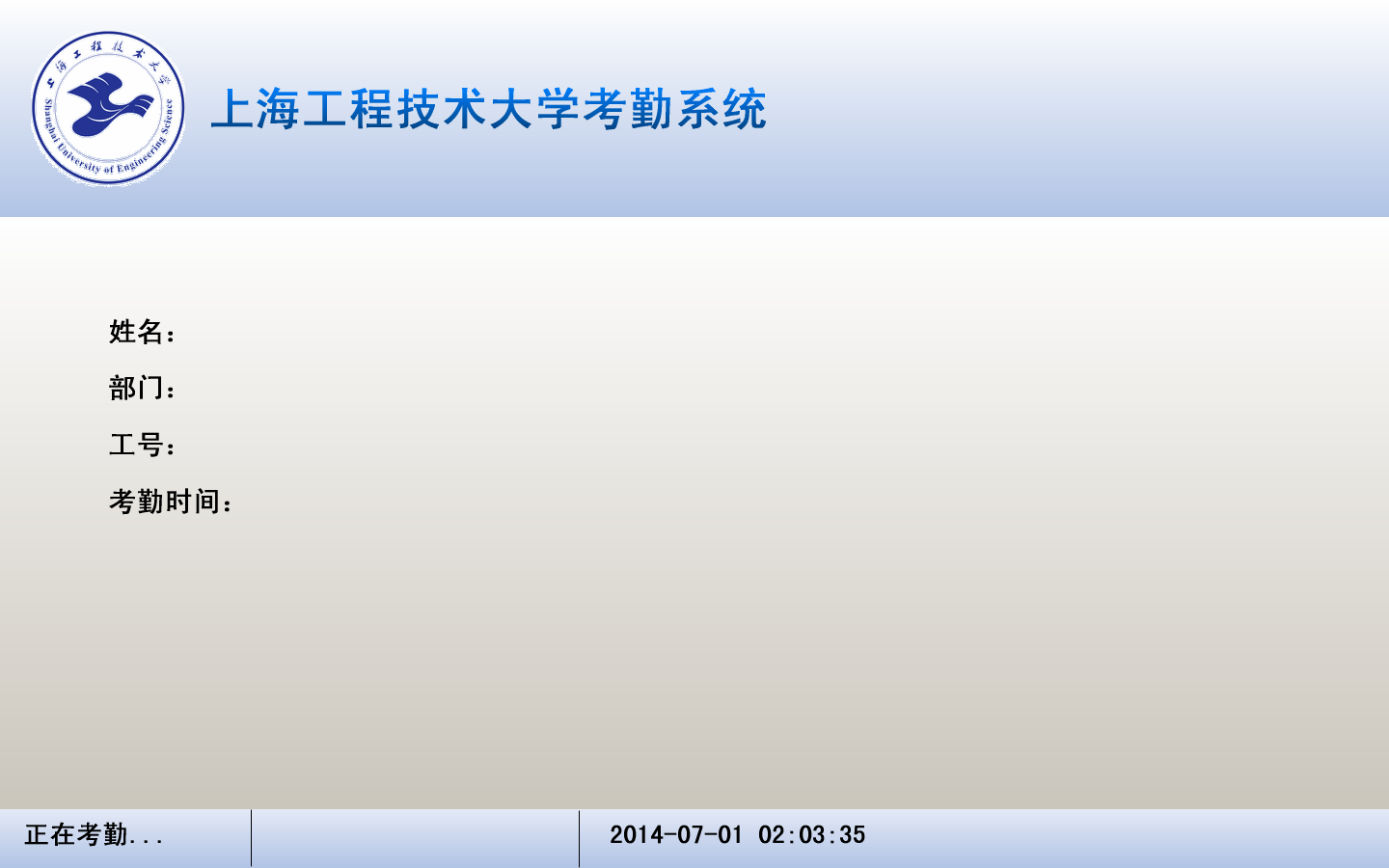 考勤签到工作状态界面如上，等待教师刷卡。教师刷卡以后，系统会识别刷卡人，并读取刷卡人的信息，将刷卡人的姓名，部门，工号，照片，在界面上显示出来。界面显示15秒以后，上一位刷卡人的信息会自动清除。签到界面也可以设置成自动隐藏，以便多媒体查询机在空闲状态显示学校或者学院的介绍等其他应用。教学团队考勤WEB查询系统教学团队考勤WEB查询系统和数字化校园信息门户进行了集成，通过门户可以进入系统。系统的管理员有：校级管理员；院系管理员；普通教师；超级管理员。用户可以用自己的统一身份认证账户登录，系统会自动识别登录人的权限，并展示相应的应用场景。校级管理员操作界面登录后首页界面通过门户登录后，显示的界面如下：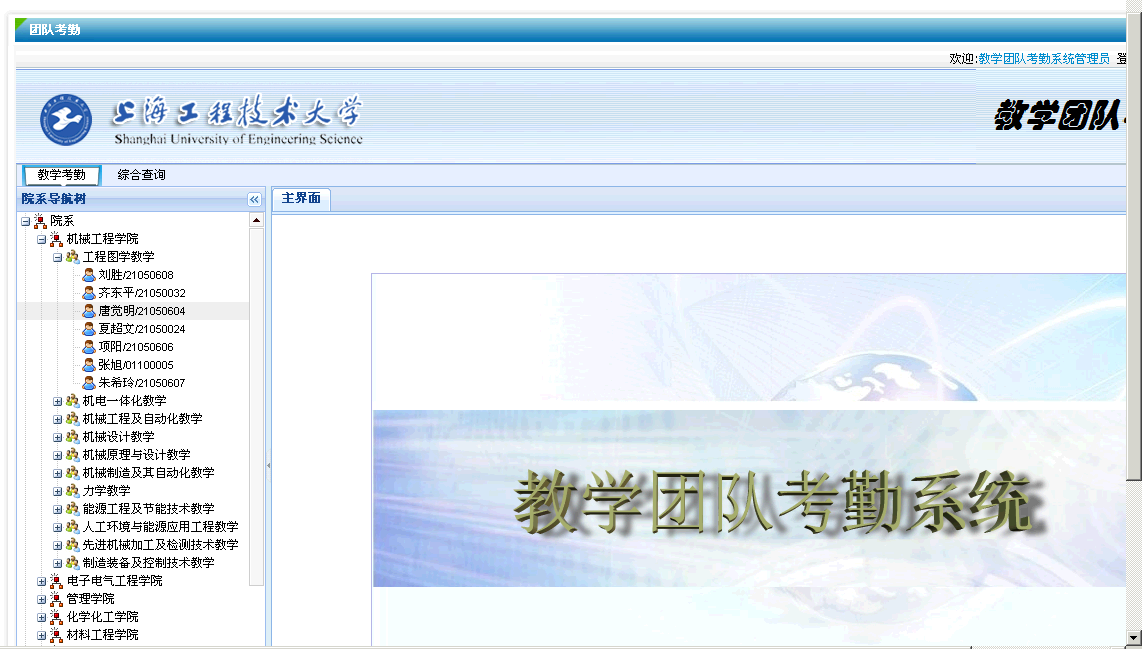 院系导航树上显示“院系”和“部、处、室”2个部门分类节点。院系节点下显示各个学院，学院节点下显示教学团队，教学团队下显示具体的教师。教学考勤界面院系导航树上选中一个教师节点，默认显示当月的考勤情况的日历。绿色背景表示有考勤（只刷一次卡的也算有考勤），下面有统计月份的到校累计天数。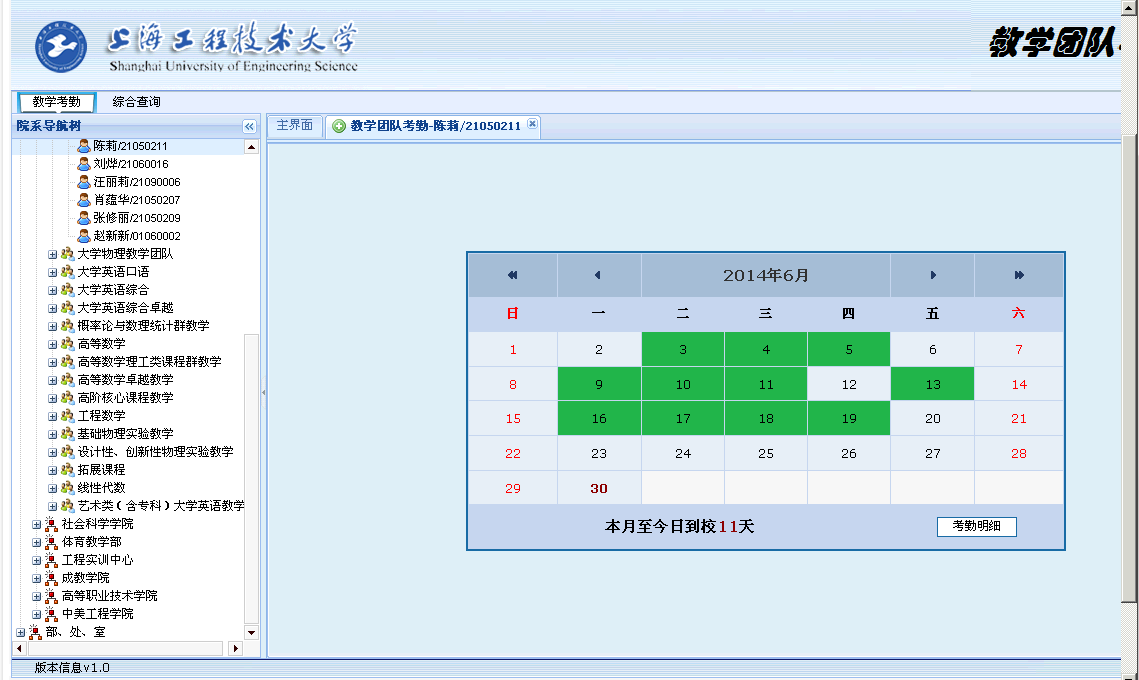 点击“考勤明细”按钮，可以查看考勤明细记录：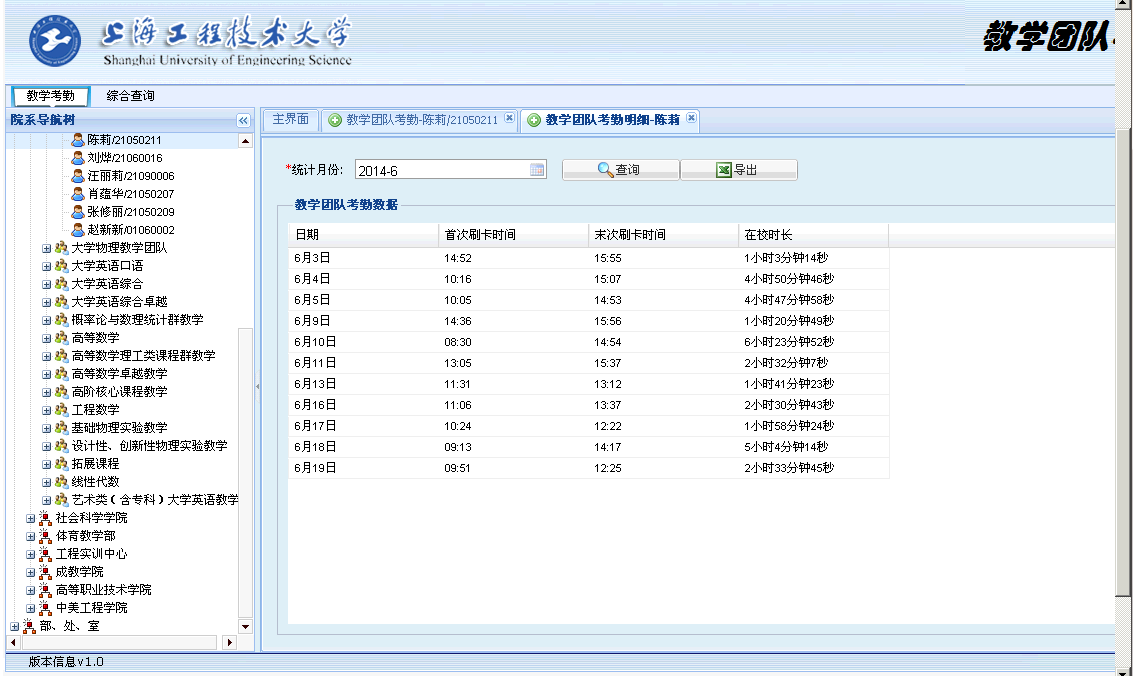 点击“导出”按钮，可以导出为Excel格式，Excel格式样例如下：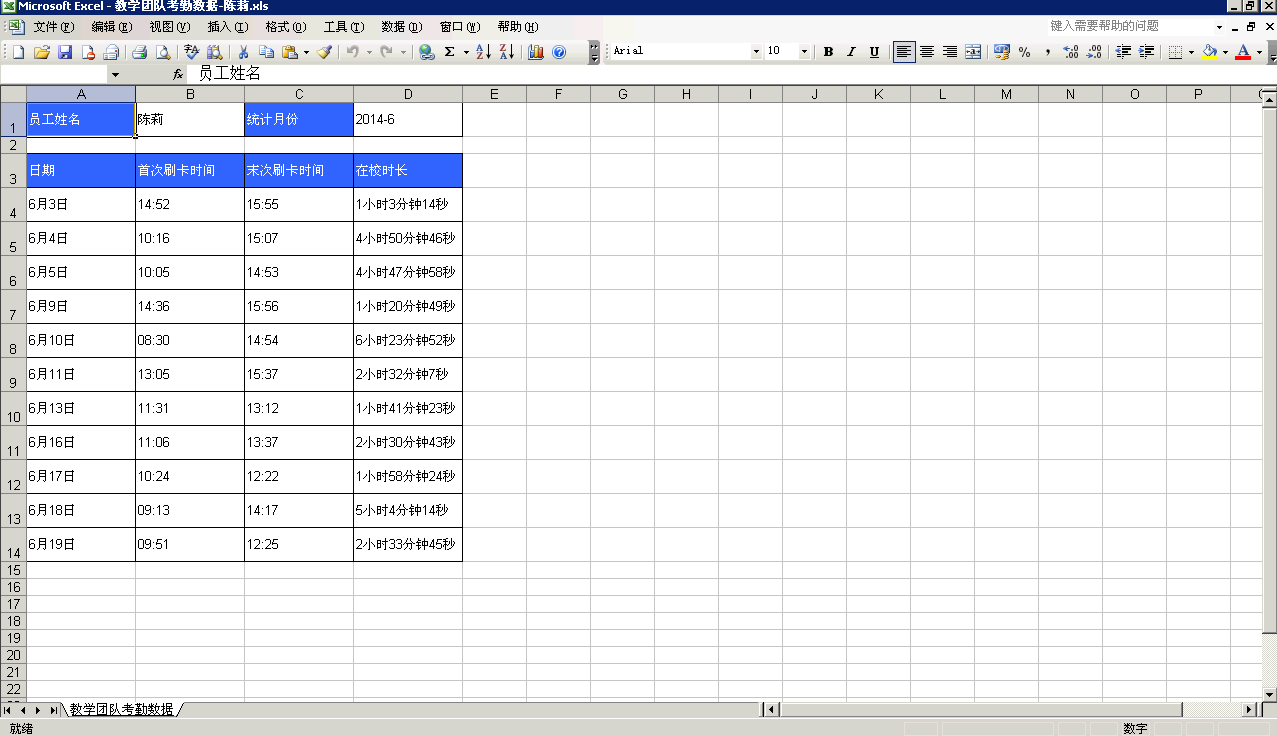 院系月度考勤院系导航树上选中学院，默认显示当月院系下每个团队的月度平均出勤天数。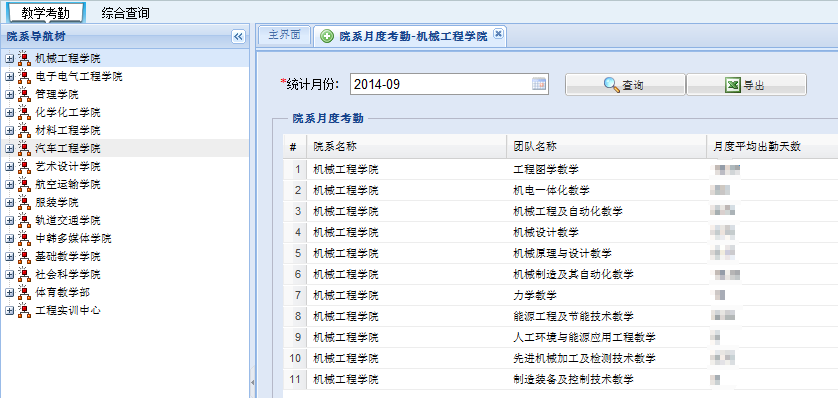 点击“导出”按钮，可以导出Excel格式，Excel格式样例如下：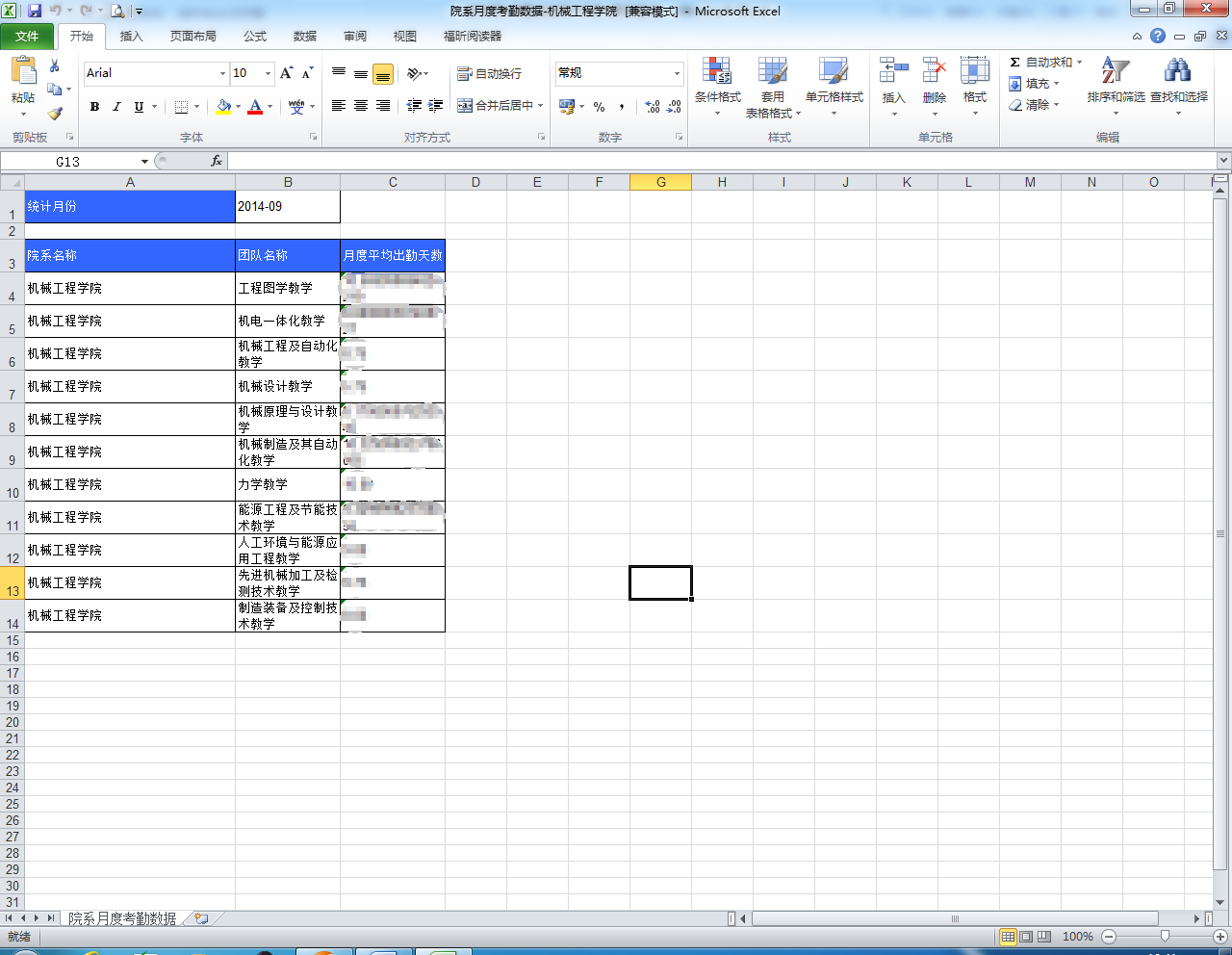 综合查询界面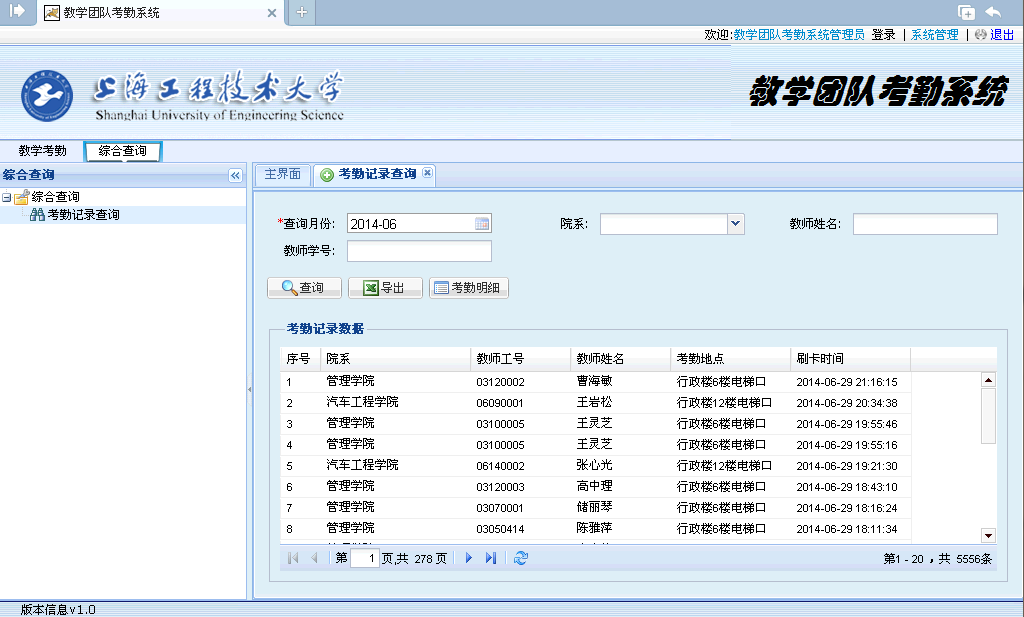 可以设置查询月份、院系、教师姓名、教师学号等组合条件来查询教师的考勤情况，选择其中的一条考勤记录后点击“考勤明细”按钮后，可以显示考勤明细信息，界面如下：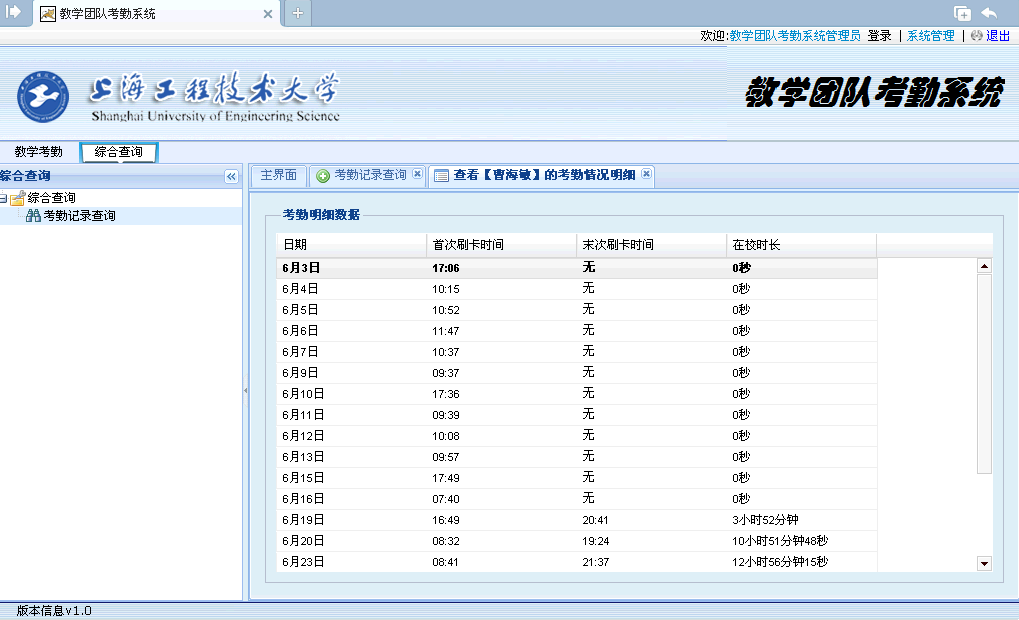 点击“导出”按钮，可以把符合条件的全部数据导出为Excel格式，Excel格式样例如下：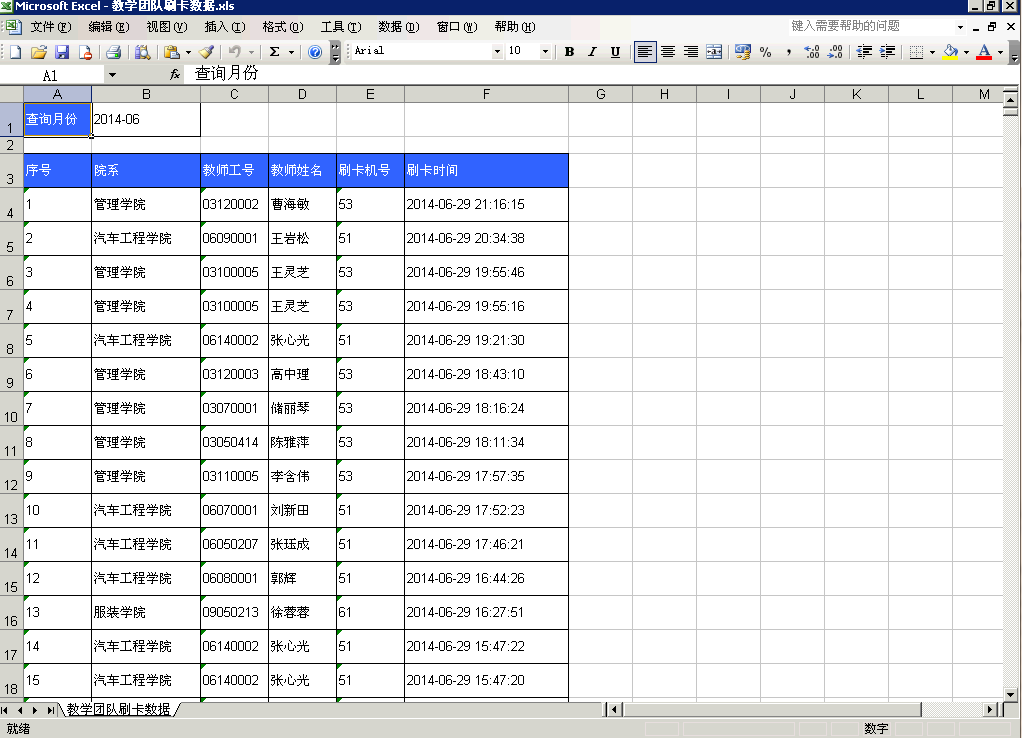 院系管理员操作界面登录后首页界面显示该院系下的所有教学团队及其教师。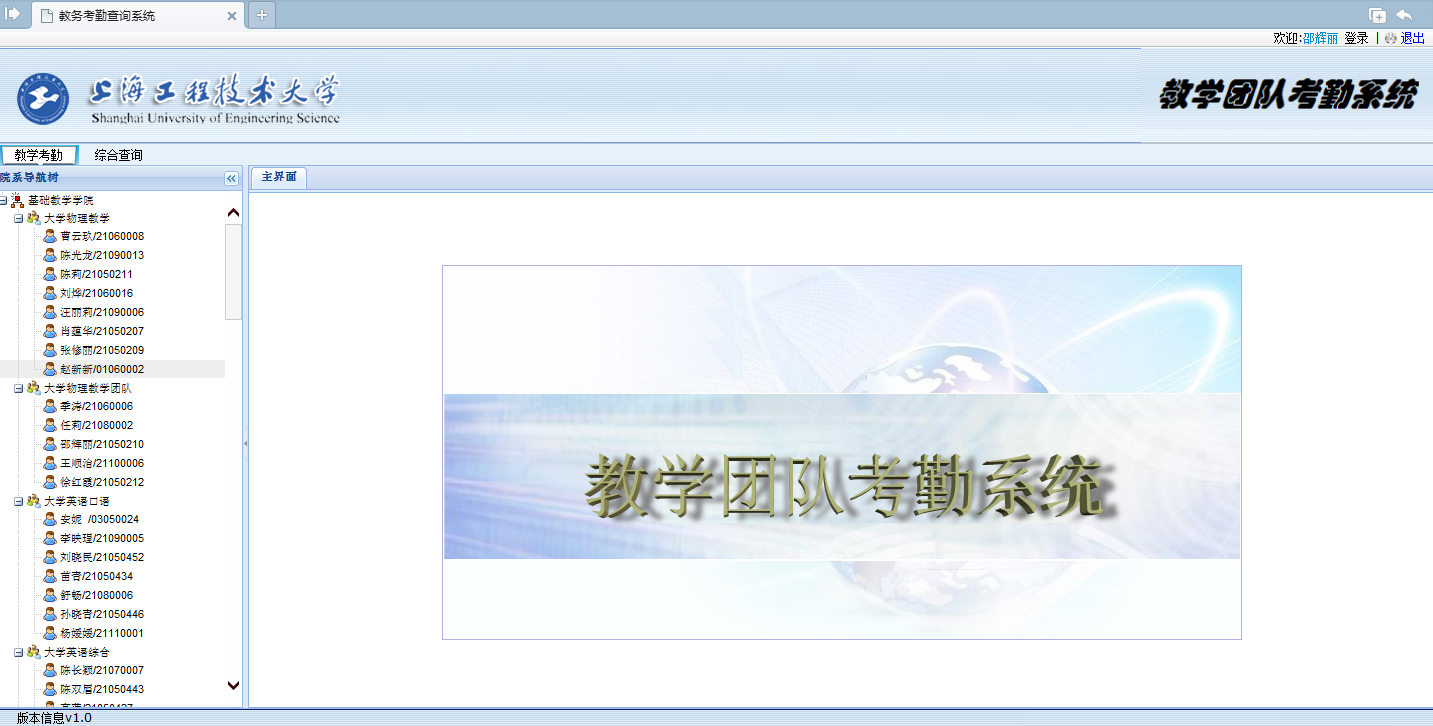 教学考勤界面（同1.2）综合查询界面（同1.3）功能和1.2相同，但是只能查询到院系下的教师考勤记录。教师操作界面教学考勤界面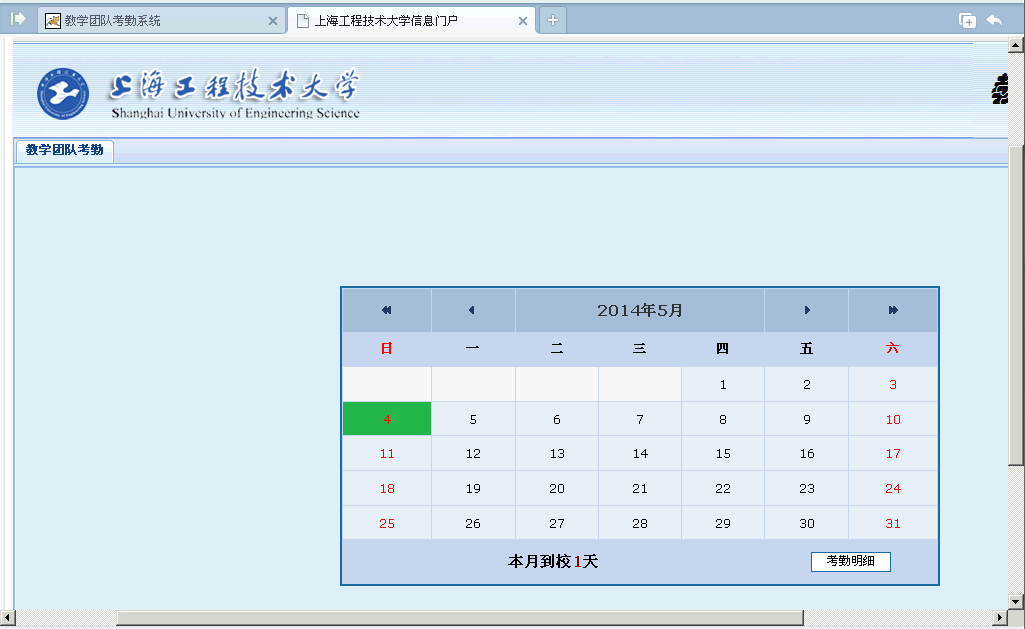 点击“考勤明细”按钮，可以查看考勤明细记录：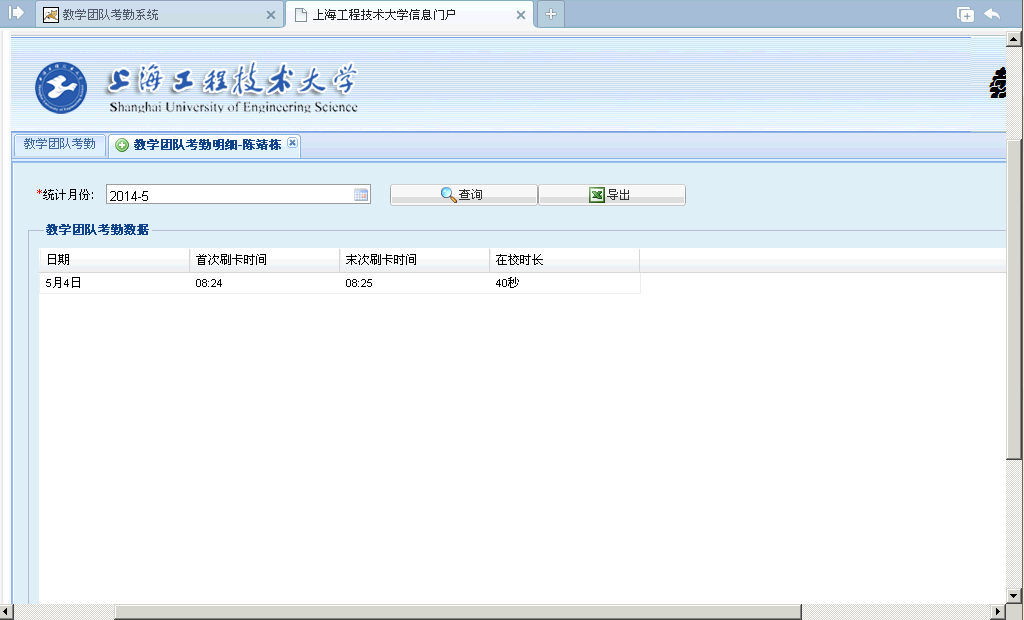 点击“导出”按钮，可以导出Excel格式，Excel格式样例如下：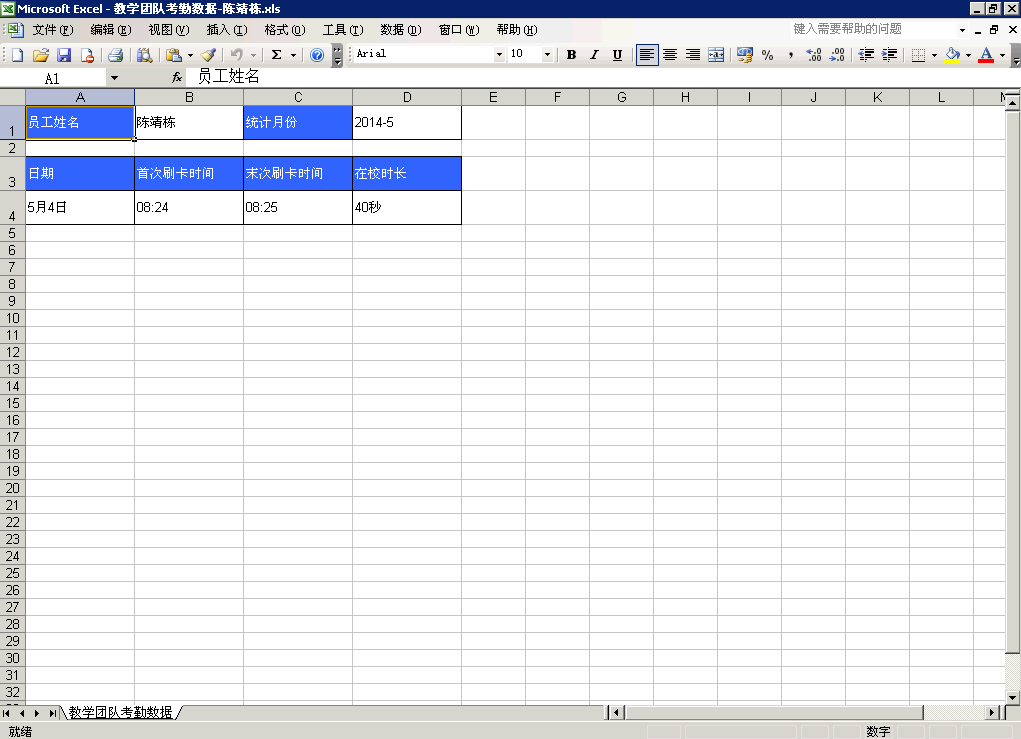 